BAB II TINJAUAN PUSTAKA2.1       Konsep Dasar Pengetahuan2.1.1    Pengertian PengetahuanPengetahuan  adalah hasil penginderaan  manusia,  atau hasil tahu seseorang terhadap   objek   melalui   indera   yang   dimilikinya   (mata,   hidung,   telinga,   dan sebagainya). Dengan sendirinya, pada waktu penginderaan sampai menghasilkan pengetahuan  tersebut  sangat  dipengaruhi  oleh  intensitas  perhatian  dan  persepsi terhadap objek. Sebagian besar pengetahuan seseorang diperoleh melalui indra pendengaran yaitu telinga dan  indra penglihatan yaitu mata (Notoatmodjo, 2012).Menurut Notoatmodjo (2012), pengetahuan merupakan hasil dari tahu dan ini terjadi setelah orang melakukan pengindraan terhadap suatu objek tertentu. Penginderaan terjadi melalui pancaindra manusia, yakni indra penglihatan, pendengaran, penciuman, rasa, dan raba. Pengetahuan sebagian besar diperoleh dari mata dan telinga. Pengetahuan merupakan pedoman dalam membentuk tindakan seseorang. Dalam kamus besar Bahasa Indonesia (Anon,2008), pengetahuan adalah sesuatu yang diketahui berkaitan dengan proses pembelajaran. Proses belajar ini dipengaruhi berbagai  faktor  dari  dalam,  seperti  motivasi  dan  faktor luar berupa sarana  informasi  yang  tersedia,  serta  keadaan  sosial  budaya.  Pengetahuan  adalahinformasi atau maklumat yang diketahui atau disadari oleh seseorang  (Agus, 2013).62.1.2   Proses terjadinya PengetahuanMenurut Notoatmodjo (2012) pengetahuan mengungkapkan bahwa sebelum orang mengadopsi perilaku baru didalam diri orang tersebut terjadi proses sebagai berikut:1. 	Kesadaran (Awareness), dimana orang tersebut menyadari dalam arti mengetahui terlebih dahulu terhadap stimulasi (obyek).2. 	Merasa (Interest),  tertarik   terhadap stimulasi atau obyek tersebut disini sikap obyek mulai timbul.3. 	Menimbang-nimbang (Evaluation), terhadap baik dan tidaknya stimulasi tersebut bagi dirinya, hal ini berarti sikap responden sudah lebih baik lagi.4. 	Mencoba (Trial), dimana subyek mulai mencoba melakukan sesuatu sesuai dengan apa yang dikehendaki.5. 	Adaptasi  (Adaption),  dimana  subyek  telah  berperilaku  baru  sesuai  dengan pengetahuan, kesadaran dan sikap terhadap stimulasi.2.1.3   Tingkat PengetahuanMenurut  Notoatmodjo  (2012)  pengetahuan  yang  dicakup  dalam  domain kognitif mempunyai 6 tingkatan yaitu:2.1.3.1 Tahu (Know)Tahu diartikan sebagai mengingat suatu materi yang telah dipelajari sebelumnya, pada tingkatan ini mengingat kembali (reccal)  terhadap sesuatu yang spesifik dari seluruh bahan yang dipelajari atau rangsang yang diterima. Oleh sebab itu tingkatan ini adalah yang paling rendah.2.1.3.2 Memahami (Comprehension)Memahami  diartikan  sebagai  suatu  kemampuan  untuk  menjelaskan  secara benar tentang objek yang diketahui dan dapat menginterprestasikan materi tersebut secara benar tentang objek yang dilakukan dengan menjelaskan, menyebutkan contoh dan lain-lain.2.1.3.3 Aplikasi (Application)Aplikasi diartikan sebagai suatu kemampuan untuk menggunakan materi yang telah  dipelajari  pada situasi dan kondisi sebenarnya. Aplikasi disini dapat diartikan sebagai aplikasi atau penggunaan hukum-hukum, rumus, metode, prinsip dan sebagainya dalam kontak atau situasi yang lain.2.1.3.4 Analisis (Analysis)Analisis adalah kemampuan untuk menjabarkan suatu materi atau objek ke dalam komponen-komponen tetapi masih didalam suatu struktur organisasi tersebut dan masih ada kaitan satu sama lain, kemampuan analisis ini dapat dilihat dari penggunaan kata kerja dapat menggambarkan, membedakan, memisahkan, mengelompokkan dan sebagainya.2.1.3.5 Sintesis (Synthesis)Sintesis menunjukkan pada suatu kemampuan untuk meletakkan atau menghubungkan bagian-bagian di dalam suatu bentuk keseluruhan yang baru. Dengan kata lain sintesis ini suatu kemampuan untuk menyusun, dapat merencanakan, meringkas, menyesuaikan terhadap suatu teori atau rumusan yang telah ada.2.1.3.6 Evaluasi (Evaluation)Evaluasi ini berkaitan dengan kemampuan untuk melakukan penilaian terhadap suatu materi atau objek penilaian-penilaian itu berdasarkan suatu kriteria yang ditentukan sendiri atau menggunakan kriteria-kriteria yang telah ada.Dari teori tingkat pengetahuan diatas dapat disimpulkan bahwa pengetahauan memiliki 6 tingkatan pengetahuan dimana tingkat pengetahuan tersebut diantaranya tingkat  pertama tahu setelah  mendapatkan  pengetahuan,  tingkat  kedua  memahami pengetahuan  yang  didapatkan,  tingkat  ketiga  dapat  mengaplikasikan  pengetahuan dalam kehidupan sehari-hari, tingkat keempat mampu menjabarkan suatu materi atau menganalisis, tingkat kelima dapat mensintesis atau menunjukan kemampuan untuk meringkas suatu materi, dan tingkat pengetahuan yang keenam seseorang mempunyai kemampuan untuk melakukan penilaian terhadap suatu materi.2.1.4   Jenis PengetahuanMenurut Agus, pemahaman masyarakat mengenai pengetahuan dalam konteks kesehatan sangat beraneka ragam. Pengetahuan merupakan bagian  perilaku kesehatan. Jenis pengetahuan diantaranya sebagai berikut:2.1.4.1 Pengetahuan implisitPengetahuan implisit adalah pengetahuan yang masih tertanam dalam bentuk pengalaman seseorang dan berisi faktor-faktor yang tidak bersifat nyata, seperti keyakinan pribadi, persfektif, dan prinsip. Biasanya pengalaman seseorang sulit untuk ditransfer ke orang lain baik secara tertulis ataupun lisan. Pengetahuan implisit sering kali berisi kebiasaan dan budaya bahkan bisa tidak disadari. Contoh seseorang mengetahui tentang bahaya merokok bagi kesehatan, namun ternyata ia merokok.2.1.4.2 Pengetahuan eksplisitPengetahuan eksplisit adalah pengetahuan yang telah didokumentasikan atau tersimpan dalam wujud nyata, bisa dalam wujud perilaku kesehatan. Pengetahuan nyata dideskripsikan dalam tindakan-tindakan yang berhubungan dengan kesehatan. Contoh seseorang yang telah mengetahui bahaya merokok bagi kesehatan dan ia tidak merokok (Agus, 2013).2.1.5   Cara Memperoleh PengetahuanPengetahuan seseorang biasanya diperoleh dari pengalaman yang berasal dari berbagai macam sumber, misalnya: media massa, media elektronik, buku petunjuk, petugas kesehatan, media poster, kerabat dekat dan sebagainya. Menurut Notoatmodjo (2012)   dari   berbagai   macam   cara   yang   telah   di gunakan untuk memperoleh kebenaran pengetahuan sepanjang sejarah, dapat dikelompokkan menjadi dua yakni:2.1.5.1 Cara tradisional atau non ilmiahCara tradisional terdiri dari empat cara yaitu :1)  Trial and ErrorCara ini dipakai orang sebelum adanya  kebudayaan,  bahkan  mungkin  sebelum adanya peradaban. Pada waktu itu bila seseorang menghadapi persoalan atau masalah, upaya yang dilakukan hanya dengan mencoba-coba saja. Cara coba-coba ini dilakukan dengan menggunakan kemungkinan dalam memecahkan masalah, dan apabila kemungkinan tersebut tidak berhasil maka di coba kemungkinan  yang lain sampai berhasil. Oleh karena itu cara ini disebut dengan metode Trial (coba) dan Error (gagal atau salah atau metode coba salah adalah coba-coba).2)  Kekuasaaan atau otoritasDalam kehidupan manusia sehari-hari, banyak sekali kebiasaan dan tradisi yang dilakukan oleh orang, penalaran, dan tradisi-tradisi yang dilakukan itu baik atau tidak. Kebiasaan ini tidak hanya terjadi pada masyarakat tradisional saja, melainkan juga terjadi pada masyarakat modern. Kebiasaan-kebiasaan ini seolah-olah diterima dari sumbernya berbagai kebenaran yang mutlak. Sumber pengetahuan ini dapat berupa pemimpin-pemimpin masyarakat baik formal maupun informal, ahli agama, pemegang pemerintahan dan sebagainya.3)   Berdasarkan pengalaman pribadiAdapun pepatah mengatakan “Pengalaman adalah guru terbaik“. Pepatah ini mengandung  maksud bahwa pengalaman  itu merupakan sumber pengetahuan atau pengalaman itu merupakan suatu cara untuk memperoleh kebenaran pengetahuan.4)   Jalan pikiranSejalan perkembangan kebudayaan umat kebudayaan umat manusia cara berpikir umat manusia pun ikut berkembang. Dari sini manusia telah mampu menggunakan penalarannya dalam memperoleh pengetahuan. Dengan kata lain, dalam memperoleh kebenaran  pengetahuan  manusia  telah menjalankan  jalan pikirannya,  baik melalui induksi maupun deduksi. Induksi dan deduksi pada dasarnya adalah cara melahirkan pemikiran secara tidak langsung melalui pertanyaan-pertanyaan yang dikemukakan.2.1.5.1 Cara modern atau cara ilmiahCara baru memperoleh pengetahuan pada dewasa ini lebih sistematis, logis dan ilmiah yang disebut metode ilmiah. Kemudian metode berfikir induktif bahwa dalam memperoleh    kesimpulan    dilakukan    dengan    mengadakan    observasi langsung,membuat  catatan  terhadap  semua  fakta  sehubungan  dengan  objek  yang  diamati(Notoatmodjo, 2012).2.1.6    Faktor-Faktor Yang Mempengaruhi PengetahuanPengetahuan yang diperoleh dipengaruhi oleh dua faktor, yaitu faktor internal dan faktor eksternal.2.1.6.1 Faktor Internal1)  PendidikanPendidikan adalah suatu usaha untuk mengembangkan kepribadian dan kemampuan   didalam   dan   diluar   sekolah   (baik   formal   maupun   nonformal), berlangsung seumur hidup. Pendidikan adalah sebuah proses pengubahan sikap dan tata laku seseorang atau kelompok dan juga usaha mendewasakan manusia melalui upaya    pengajaran    dan    pelatihan.    Pendidikan    mempengaruhi    proses belajar, makin   tinggi   pendidian   seseorang   semakin   mudah   orang   tersebut menerima informasi. Dengan pendidikan tinggi, maka seseorang akan semakin cenderung untuk mendapatkan  informasi,  baik dari orang lain maupun dari media massa. Semakin banyak informasi yang masuk semakin banyak pula pengetahuan yang    didapat mengenai     kesehatan.     Peningkatan     pengetahuan   tidak     mutlak diperoleh di pendidikan formal, akan tetapi juga dapat diperoleh pada pendidikan nonformal. Pengetahuan seseorang tentang suatu objek juga mengandung  dua aspek yaitu aspek positif  dan aspek negatif.  Kedua  aspek inilah akhirnya  akan  menentukan     sikap seseorang  terhadap  objek tertentu.  Semakin  banyak  aspek positif dari objek yang diketahui, maka akan menumbuhkan sikap makin positif terhadap objek tersebut.2.1.6.2 Faktor Eksternal1)  Informasi/media massaInformasi adalah adalah suatu yang dapat diketahui, namun ada pula yang menekankan  informasi sebagai transfer pengetahuan. Selain itu,  informasi juga dapat didefinisikan sebagai suatu teknik untuk mengumpulkan, menyiapkan, menyimpan, memanipulasi,  mengumumkan,  menganalisis  dan  menyebarkan  informasi  dengan tujuan tertentu (Undang-Undang Teknologi Informasi). Informasi yang diperoleh baik dari pendidikan formal maupun nonformal dapat memberikan pengaruh jangka pendek (immediate impact) sehingga menghasilkan perubahan atau peningkatan pengetahuan. Berkembangnya teknologi akan menyediakan bermacam-macam media massa yang dapat mempengaruhi pengetahuan masyarakat tentang inovasi baru. Sehingga sarana komunikasi, berbagai bentuk media massa seperti televisi, radio, surat kabar, majalah, dan lain-lain mempunyai pengaruh besar terhadap pembentukan opini dan kepercayaan orang.   Penyampaian   informasi   sebagai   tugas   pokoknya,   media   massa   juga membawa   pesan-pesan   yang   berisi   sugesti   yang   dapat   mengarahkan   opini seseorang. Adanya informasi baru mengenai sesuatu hal memberikan landasan kognitif baru bagi terbentuknya pengetahuan terhadap hal tersebut.2)  PekerjaanSeseorang yang bekerja di sektor formal memiliki akses yang lebih baik, terhadap berbagai informasi, termasuk kesehatan (Notoatmodjo, 2012).3)  Sosial, budaya dan ekonomiKebiasaan  dan  tradisi  yang  biasa  dilakukan  orang-orang  tidak  melalui penalaran apakah yang dilakukan baik atau buruk. Dengan demikian, seseorang akanbertambah pengetahuannya walaupun tidak melakukan. Status ekonomi seseorang juga akan menentukan tersedianya suatu fasilitas yang diperlukan untuk kegiatan tertentu sehingga status sosial ekonomi ini akan mempengaruhi pengetahuan seseorang.4)  LingkunganLingkungan adalah segala sesuatu yang ada di sekitar individu, baik lingkungan fisik, biologis, maupun sosial. Lingkungan berpengaruh terhadap proses masuknya pengetahuan kedalam individu yang berada dalam lingkungan tersebut. Hal ini terjadi karena adanya interaksi timbal balik ataupun tidak, yang akan direspon sebagai pengetahuan oleh setiap individu.5)  PengalamanPengalaman sebagai sumber pengetahuan adalah suatu cara untuk memperoleh kebenaran pengetahuan dengan cara mengulang kembali pengetahuan yang diperoleh dalam  memecahkan  masalah  yang dihadapi  masa lalu. Pengalaman  belajar dalam bekerja yang dikembangkan akan memberikan pengetahuan dan keterampilan profesional, serta dapat mengembangkan kemampuan mengambil keputusan yang merupakan manisfestasi dari keterpaduan menalar secara ilmiah dan etik yang bertolak dari masalah nyata dalam bidang kerja.6)  UsiaUsia   mempengaruhi   daya   tangkap   dan   pola   pikir   seseorang.   Semakin bertambah usia akan semakin berkembang pula daya tangkap dan pola pikirnya sehingga  pengetahuan  yang  diperolehnya  semakin  membaik.  Pada  usia  madya, individu akan lebih berperan aktif dalam masyarakat dan kehidupan sosial, serta lebih banyak melakukan persiapan demi suksesnya upaya menyesuaikan diri menuju usiatua. Kemampuan intelektual, pemecahan masalah, dan kemampuan verbal dilaporkan hampir tidak ada penurunan pada usia ini. Dua sikap tradisional mengenai jalannya perkembangan selama hidup adalah sebagai berikut:1)    Semakin  tua  semakin  bijaksana,  semakin  banyak  informasi  yang dijumpai semakin banyak hal yang dikerjakan sehingga menambah pengetahuan.2)    Tidak dapat mengajarkan kepandaian baru kepada orang yang sudah tua karena telah mengalami kemunduran baik fisik maupun mental. Dapat diperkirakan IQ akan menurun sejalan dengan bertambahnya usia, khususnya  pada beberapa kemampuan yang lain,  seperti  kosa  kata dan pengetahuan  umum.  Beberapa  teori  berpendapat ternyata IQ seseorang akan menurun cukup cepat sejalan dengan bertambahnya usia (Agus, 2013).2.1.7    Pengukuran PengetahuanPengukuran dapat dilakukan dengan cara wawancara atau angket yang menanyakan tentang isi materi yang diukur dari subjek penelitian atau responden. Dalam  mengukur  pengetahuan  harus  diperhatikan  rumusan  kalimat  pertanyaan menurut tahapan pengetahuan (Agus, 2013).Skala  ini  menggunakan  data  kuantitatif  yang berbentuk  angka-angka  yang menggunakan alternatif jawaban serta menggunakan peningkatan yaitu kolom enunjukkan letak ini maka sebagai konsekuensinya  setiap centangan   pada kolom jawaban menunjukkan nilai tertentu. Dengan demikian analisa data dilakukan dengan mencermati  banyaknya  centangan  dalam setiap  kolom  yang berbeda  nilainya  lalu mengalihkan frekuensi pada masing-masing kolom yang bersangkutan.  Disini peneliti hanya menggunakan 2 pilihan yaitu:  “Benar” (B) dan “Salah” (S).2.2      Definisi BencanaBencana adalah suatu fenomena alam yang terjadi yang menyebabkan kerugian baik materiil dan spiritual pada pemerintah dan masyarakat (Urata, 2008). Fenomena atau kondisi yang menjadi penyebab bencana disebut hazard (Urata, 2008).Menurut Departemen Kesehatan Republik Indonesia bencana adalah peristiwa pada suatu wilayah yang mengakibatkan kerusakan ekologi, kerugian ekologi, kerugian hidup bagi manusia serta menurunnya derajat kesehatan sehingga memerlukan bantuan dari pihak luar. Disaster menurut WHO adalah setiap kejadian, situasi, kondisi yang terjadi dalam kehidupan (Effendy, 2009)2.2.1    Faktor-faktor yang Mempengaruhi Bencana2.2.1.1 Faktor alamiFaktor alami merupakan keadaan mudah terjadinya bencana atau kerentanan tergantung kondisi alam seperti bentuk geografis, geologi, cuaca, iklim (Urata, 2008).2.2.1.2 Faktor sosialFaktor sosial adalah kerentanan akibat ulah manusia, contohnya: pembangunan bangunan di daerah yang miring, meningkatnya angka urbanisasi, kemiskinan, pengendalian bencana yang tidak tepat (Urata, 2008).2.2.2    Jenis BencanaJenis-jenis bencana alam terdiri 3 bagian (Urata, 2008)2.2.2.1 Bencana alam ( natural disaster)Bencana yang terjadi akibat kerusakan ekosistem dan telah terjadi kelebihan kapasitas komunitas yang terkena dampaknya.a.  Gempa bumi adalah getaran atau guncangan yang terjadi di permukaan bumi yang disebabkan oleh tumbukan antar lempeng bumi, patahan aktif, akitivitas gunung api atau runtuhan batuan. Gempa bumi menyebabkan kerusakan fisik sarana dan prasarana dan menyebabkan banyak korban. Masalah kesehatan yang sering muncul cacat karena patah tulang dan masalah sanitasi.b. Letusan gunung api merupakan bagian dari aktivitas vulkanik yang dikenal dengan istilah "erupsi". Bahaya letusan gunung api dapat berupa awan panas, lontaran material (pijar), hujan abu lebat, lava, gas racun, tsunami dan banjir lahar. Masalah kesehatan yang di hasilkan adalah kematian, luka bakar, gangguan pernafasan akibat gas. Letusan gunung merapi dapat menyebabkan masalah gizi karena menyebabkan rusaknya tanaman, pohon serta hewan ternak.c.  Tsunami berasal dari bahasa Jepang yang berarti gelombang ombak lautan ("tsu" berarti lautan, "nami" berarti gelombang ombak). Tsunami adalah serangkaian gelombang ombak laut raksasa yang timbul karena adanya pergeseran di dasar laut akibat gempa bumi. Tsunami menyebabkan kerusakan bangunan, tanah, sarana dan prasarana umum, kerusakan sumber air bersih.d. Tanah longsor merupakan salah satu jenis gerakan massa tanah atau batuan, ataupun percampuran keduanya, menuruni atau keluar lereng akibat terganggunya kestabilan tanah atau batuan penyusun lereng.e.  Banjir adalah peristiwa atau keadaan dimana terendamnya suatu daerah atau daratan karena volume air yang meningkat. Banjir bandang adalah banjir yang datang secara tiba-tiba dengan debit air yang besar yang disebabkan terbendungnya aliran sungai pada alur sungai.2.2.2.1 Bencana buatan manusiaBencana buatan manusia adalah penyebabnya ditimbulkan oleh aktivitas manusia contohnya kecelakaan perairan, kecelakaan kereta, kecelakaan lalulintas, kebocoran gas (Urata, 2008).2.2.2.2 Bencana khusus (Urata,2008)Bencana khusus dibedakan menjadi empat kategori yaitu:a.  Tipe menyebar ke wilayah yang luas contohnya radio aktif dan nuklirb. Tipe komplek jika terjadi bencana pertama di susul bencana kedua dan ke tiga serta di susul penyebarannya.c.  Tipe gabungan atau campuran, bencana ini terjadi campuran antara bencana alam dengan bencana akibat ulah manusia.d. Tipe jangka panjang, tipe ini memerlukan waktu pengecekan lokasi kejadian dan penyelamatan korban.Bencana dapat terjadi secara tiba-tiba dan menyebabkan semua orang panik. Bencana dapat mengakibatkan  kerusakan dari kecil sampai besar. Gedung-gedung sistem infrastruktur, jaringan utilitas dan lainnya akan mengalami kerusakan. Untuk mengurangi dampaknya, maka perlu peningkatan kepedulian masyarakat terhadap bencana melalui tindak penyelamatan  dan pertolongan bencana. Tindakan tersebut bertujuan untuk memberikan tanggap darurat yang efektif dan difokuskan pada pertolongan serta bantuan sementara untuk membantu korban segera setelah bencana terjadi (Bakornas PBP, 2006)2.2.3    Manajemen BencanaManajemen bencana merupakan serangkaian upaya yang meliputi penetapan kebijakan pembangunan yang berisiko timbulnya bencana, kegiatan pencegahan bencana, tanggap darurat, rehabilitasi dan rekonstruksi berdsarkan UU No. 24 Tahun2007 tentang penanggulangan bencana..     i l             j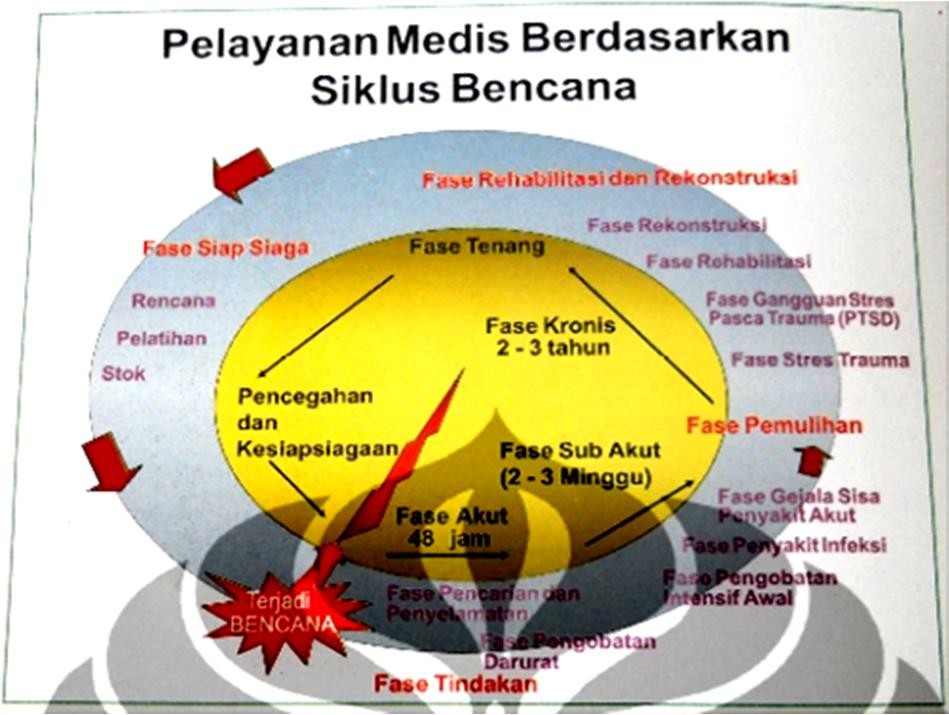 Sumber : Forum Keperawatan Bencana (2009) Manajemen bencana dirumuskan sebelum bencana terjadi. Siklus manajemen bencana  diawali dengan kegiatan yang dilakukan sebelum terjadinya bencana yang meliputi  kegiatan  dalam  rangka  pencegahan,  mitigasi  (mengurangi  dampak  dari bencana) dan kesiapsiagaan (preparedness).  Saat bencana terjadi dilakukan kegiatan tanggap darurat (emergency response) dan setelah itu dilakukan kegiatan rehabilitasidan selanjutnya adalah kegiatan rekonstruksi (Forum Keperawatan Bencana, 2009).Kegiatan-kegiatan yang dilakukan pada manajemen bencana meliputi: (ForumKeperawatan Bencana, 2009). A.   Pencegahan (prevention)Pencegahan   merupakan   upaya   yang   dilakukan   untuk   mencegah   terjadinya bencana   (jika   mungkin   dengan   meniadakan   bahaya)   berupa   kegiatan   untukmeningkatkan kesadaran/kepedulian mengenai bahaya bencana. Langkah-langkah pencegahan difokuskan pada intervensi terhadap gejala-gajala alam dengan tujuan agar menghindarkan terjadinya bencana dan atau menghindarkan akibatnya dengan cara menghilangkan/memperkecil kerawanan dan meningkatkan ketahanan/kemampuan terhadap bahaya. Misalnya, melarang pembakaran hutan tersebut     tidak    berhasil maka  di  coba kemungkinan yang lain sampai berhasil. Oleh karena itu cara ini disebut dengan metode Trial (coba) dan Error (gagal atau salah atau metode coba salah adalah coba-coba).B.   Mitigasi (mitigation)Mitigasi adalah serangkaian upaya untuk mengurangi dampak bencana, baik melalui pembangunan fisik maupun penyadaran dan peningkatan kemampuan menghadapi  ancaman  bencana  (UU No.  24 Tahun 2007).  Mitigasi  bencana dapat berupa :a. 	Mitigasi struktural (membuat chekdam, bendungan, tanggul sungai, rumah tahan gempa)b.    Mitigasi non-struktural (peraturan perundang-undangan, pelatihan)c. 	Upaya  yang  dilakukan  untuk  meminimalkan  dampak  yang  ditimbulkan  oleh bencanaC.   Kesiapsiagaan (preparedness)Kesiapsiagaan  adalah  serangkaian  kegiatan  yang  dilakukan  untuk mengantisipasi  bencana  melalui pengorganisasian  serta melalui langkah yang tepat guna dan berdaya guna.  Tujuannya adalah untuk mengurangi dampak negatif dari bencana.  Persiapan  adalah  salah  satu  tugas  utama  dalam  disaster  management.Langkah-langkah  preparedness  harus berhubungan  dengan tindakan-tindakan  yang ditentukan pada rencana tanggap darurat. Langkah-langkah tersebut menggambarkan pula organisasi, fungsi, sumberdaya dan prosedur untuk menanggapi setiap keadaan. Pada saat pra bencana upaya pencegahan dan mitigasi serta kesiapsiagaan berperan yang sangat besar. Pada saat kejadian  bencana  upaya tanggap  darurat  merupakan kegiatan utama, sedangkan pada paska bencana upaya pemulihan dan rekonstruksi lebih menonjol (DepKes, 2012).Preparedness  merupakan persiapan yang harus dimiliki ketika bencana. Empat aspek dinamika proses kesiapsiagaan bencana yaitu perencanaan, pendidikan, drills, dan evaluasi. Menurut UU nomor 24 Tahun 2007, kesiapsiagaan adalah serangkaian kegiatan yang dilakukan untuk mengantisipasi bencana melalui pegorganisasian serta melalui langkah yang tepat guna dan berdaya guna.D.   Peringatan dini (early warning)Peringatan dini adalah serangkaian kegiatan pemberian peringatan sesegera mungkin  kepada  masyarakat  tentang  kemungkinan  terjadinya  bencana pada suatu tempat oleh lembaga yang berwenang (UU No. 24 Tahun 2007). Pemberian peringatan dini harus :a.    Menjangkau masyarakat (accesible)b.    Segera (immediate)c.    Tegas tidak membingungkan (coherent)d.    Bersifat resmi (official)E.   Tanggap Darurat (response)Tanggap darurat adalah upaya yang dilakukan segera pada saat kejadian bencana, untuk menanggulangi dampak yang ditimbulkan, terutama berupa penyelamatan korban dan harta benda, evakuasi dan pengungsian dengan melibatkan orang lain.F.    Bantuan darurat (relief)Bantuan  darurat  merupakan  upaya  untuk  memberikan  bantuan  berkaitan dengan   pemenuhan   kebutuhan   dasar   berupa   pangan,   sandang,   tempat   tinggal sementara, kesehatan, sanitasi, dan air bersih.G.   Pemulihan (recovery)Pemulihan adalah proses pengembalian kondisi masyarakat yang terkena bencana, dengan mengembalikan fungsi prasarana dan sarana pada keadaan semula. Upaya  yang dilakukan  adalah  memperbaiki prasarana  dan  pelayanan dasar (jalan, listrik, air bersih, pasar puskesmas) dan memulihkan kondisi trauma psikologis yang dialami anggota masyarakat.H.   Rehabilitasi (rehabilitation)Rehabilitasi   adalah upaya langkah yang diambil setelah   kejadian   bencana untuk membantu masyarakat memperbaiki rumahnya, fasilitas umum dan fasilitas sosial penting, dan menghidupkan kembali roda perekonomian.I.    Rekonstruksi (reconstruction)Rekonstruksi adalah program jangka menengah dan jangka panjang guna perbaikan fisik, sosial dan ekonomi untuk mengembalikan kehidupan masyarakat pada kondisi yang sama atau lebih baik dari sebelumnya.2.2.4    Kesiapan Bencana  (Disaster Preparedness)Menurut  Deny Hidayati  dkk  (2006)  dalam  LIPI-UNESCO/ISDR  (2006), kesiapsiagaan  adalah  tindakan-tindakan  yang  memungkinkan  pemerintah, organisasi, masyarakat, dan individu untuk mampu menanggapi suatu situasi bencana secara cepat dan tepat guna. Termasuk kedalam tindakan kesiapsiagaan adalah penyusunan rencana penanggulangan bencana, pemeliharaan sumber daya dan pelatihan  personil.  Kesiapsiagaan  merupakan  kegiatan-kegiatan  yang  difokuskan pada pengembangan rencana-rencana untuk menanggapi bencana secara cepat dan efektif.Kesiapsiagaan merupakan salah satu bagian dari proses manajemen bencana khususnya  gempa bumi,  pentingnya  kesiapsiagaan  merupakan  salah satu elemen penting dari kegiatan pengendalian pengurangan risiko bencana yang bersifat pro- aktif,  sebelum  terjadi  bencana.   Konsep   kesiapsiagaan   yang  digunakan   lebih ditekankan pada kemampuan untuk melakukan tindakan persiapan menghadapi kondisi darurat bencana secara cepat dan tepat (Hidayati dkk, 2006).Pada fase kesiapsiagaan dilakukan persiapan yang baik dengan memikirkan berbagai tindakan untuk meminimalisir kerugian timbul akibat bencana, dan menyusun perencanaan agar dapat melakukan kegiatan pertolongan serta perawatan yang efektif pada saat terjadi bencana (Forum Keperawatan Bencana, 2009).IDEP (2007) menyatakan tujuan kesiapsiagaan yaitu :1.    Mengurangi ancamanUntuk mencegah ancaman secara mutlak memang mustahil, seperti gempa bumi dan  meletus  gunung  berapi.  Namun  ada  banyak  cara  atau  tindakan  yang  dapatdilakukan untuk mengurangi kemungkinan terjadinya ancaman atau mengurangi akibat ancaman.2.    Mengurangi kerentanan masyarakatKerentanan masyarakat dapat dikurangi apabila masyarakat sudah mempersiapkan diri, akan lebih mudah untuk melakukan tindakan penyelamatan pada saat bencana terjadi.  Persiapan  yang  baik  akan  bisa  membantu  masyarakat  untuk  melakukan tindakan yang tepat guna dan tepat waktu. Masyarakat yang pernah dilanda bencana dapat mempersiapkan diri dengan melakukan kesiapsiagaan seperti membuat perencanaan evakuasi, penyelamatan serta mendapatkan pelatihan kesiapsiagaan bencana.3.    Mengurangi akibatUntuk   mengurangi   akibat   suatu   ancaman,   masyarakat   perlu   mempunyai persiapan agar cepat bertindak apabila terjadi bencana. Umumnya pada semua kasus bencana, masalah utama adalah penyediaan air bersih. Akibatnya banyak masyarakat yang terjangkit  penyakit  menular.  Dengan  melakukan  persiapan  terlebih  dahulu, kesadaran masyarakat akan pentingnya sumber air bersih dapat mengurangi kejadian penyakit menular.4.    Menjalin kerjasamaTergantung dari cakupan bencana dan kemampuan masyarakat, penanganan bencana dapat dilakukan oleh masyarakat itu sendiri atau apabila diperlukan dapat bekerjasama dengan pihak-pihak yang terkait. Untuk menjamin kerjasama yang baik, pada tahap sebelum bencana ini masyarakat perlu menjalin hubungan dengan pihak- pihak seperti Puskesmas, polisi, aparat desa atau kecamatan.Masyarakat di daerah bencana semestinya mengetahui persiapan yang seharusnya dilakukan. Setiap orang di dalam rumah sebaiknya melakukan persiapan dan mengetahui tempat yang dituju bila situasi darurat terjadi. Keluarga seyogyanya bekerjasama untuk mengenal dan mengumpulkan sumber-sumber yang dibutuhkan dalam memenuhi kebutuhan dasar sebelum terjadi bencana. Ketika seseorang merasa siap, maka akan mampu menanggulanginya dengan lebih baik (IDEP, 2007).Individu  dan  rumah  tangga  merupakan  stakeholders  utama  yang  sangat penting dalam kesiapsiagaan masyarakat, karena merupakan ujung tombak, subjek dan objek dari kesiapsiagaan,  yang berpengaruh  secara langsung terhadap resiko bencana.Prinsip Rencana Siaga Rumah Tangga Menghadapi Bencana.Prinsip  rencana  siaga  untuk  rumah  tangga  dalam  menghadapi  bencana menurut IDEP (2007) adalah sebagai berikut :a.    SederhanaRencana darurat rumah tangga dibuat sederhana sehingga mudah diingat oleh seluruh anggota keluarga. Bencana adalah situasi yang sangat mencekam sehingga mudah mencetus kebingungan. Rencana darurat yang baik hanya berisi beberapa rincian saja yang mudah dilaksanakan.b.    Tentukan jalan melarikan diriPastikan anda dan keluarga tahu jalan yang paling aman untuk keluar dari rumah saat gempa bumi. Jika anda berencana meninggalkan daerah atau desa, rencanakan beberapa jalan dengan memperhitungkan kemungkinan beberapa jalan yang putus atau tertutup akibat bencana.c.    Tentukan tempat bertemuDalam keadaan keluarga terpencar, misalnya ibu di rumah, ayah di tempat kerja, sementara anak-anak di sekolah saat bencana terjadi, tentukan tempat bertemu. Yang pertama semestinya lokasi yang aman dan dekat rumah. Tempat ini biasanya menjadi tempat anda dan keluarga bertemu pada keadaan darurat. Tempat kedua dapat berupa bangunan atau taman di luar desa, digunakan pada keadaan anggota keluarga tidak bisa kembali ke rumah.Kesiapan bencana pada tingkat individu dapat diukur dari tiga parameter, yaitu pengetahuan, perencanaan emergensi individu, dan kapasitas akan sumber mobilisasi (Rachmalia, 2011).   Pengetahuan  terkait definisi, teknik penyelamatan diri, sarana penyelamat  jiwa, dan sumber  informasi terkait risiko bencana adalah kunci penting yang   membentuk   kesiapan   bencana.  Perencanaan   emergensi   individu   meliputi persiapan keadaan emergensi, menerapkan tindakan untuk menyelamatkan diri sendiri dan orang lain saat bencana, menyiapkan  peralatan  darurat,  dan  memiliki keterampilan  keamanan. Persiapan kapasitas akan sumber mobilisasi meliputi persiapan diri terhadap periode rehabilitasi dan persiapan untuk mencari bantuan dari orang lain selama bencana.Pengetahuan merupakan faktor utama kunci kesiapsiagaan. Pengetahuan yang harus  dimiliki  individu  dan  rumah  tangga  mengenai  bencana  yaitu  pemahaman tentang bencana gempa bumi dan pemahaman tentang kesiapsiagaan   menghadapi bencana tersebut, meliputi pemahaman mengenai tindakan penyelamatan diri yang tepat saat terjadi bencana serta tindakan dan peralatan yang perlu disiapkan sebelum terjadi  bencana,  demikian  juga  sikap  dan  kepedulian  terhadap  risiko  bencana.Pengetahuan yang dimiliki biasanya dapat mempengaruhi sikap dan kepedulian individu dan rumah tangga untuk siap dan siaga dalam mengantisipasi  bencana, terutama bagi yang bertempat tinggal di daerah rawan bencana.Rencana tanggap darurat menjadi bagian penting dalam kesiapsiagaan, terutama berkaitan dengan pertolongan dan penyelamatan, agar korban bencana dapat diminimalkan. Upaya ini sangat krusial, terutama pada saat terjadi bencana dan hari- hari pertama setelah bencana sebelum bantuan dari pemerintah dan dari pihak luar datang. Rencana tanggap darurat meliputi 7 (tujuh) komponen, yaitu:(1)   Rencana untuk merespons keadaan darurat, yakni adanya rencana penyelamatan mengetahui apa yang harus dilakukan saat kondisi darurat terjadi.(2)   Rencana  evakuasi,  yakni  adanya  rencana  mengenai  jalur  aman  yang  dapat dilewati saat kondisi darurat, adanya kesepakatan mengenai tempat berkumpul jika terpisah saat terjadi bencana, dan adanya keluarga/kerabat/teman, yang memberikan tempat pengungsian sementara saat kondisi darurat.(3) Pertolongan pertama, penyelamatan, keselamatan dan keamanan, meliputi tersedianya kotak P3K atau obat-obatan penting lainnya untuk pertolongan pertama, adanya anggota keluarga yang mengikuti pelatihan pertolongan pertama, dan adanya akses untuk merespon keadaan darurat.(4)   Pemenuhan  kebutuhan  dasar,  meliputi  tersedianya  kebutuhan  dasar  untuk keadaan darurat (makanan siap saji dan minuman dalam kemasan), tersedianya alat/akses komunikasi  alternatif  keluarga (HP/radio), tersedianya  alat penerangan alternatif pada saat darurat (senter dan baterai cadangan/lampu/jenset).(5)   Peralatan dan perlengkapan siaga bencana(6)   Fasilitas-fasilitas penting yang memiliki akses dengan bencana seperti tersedianya nomor telepon rumah sakit, polisi, pemadam kebakaran, PAM, PLN, Telkom.(7)   Latihan dan simulasi kesiapsiagaan bencanaSistem peringatan bencana meliputi tanda peringatan dan distribusi informasi akan terjadi bencana. Dengan adanya peringatan bencana, individu dalam keluarga dapat melakukan tindakan yang tepat untuk mengurangi korban jiwa, harta benda dan kerusakan lingkungan. Untuk itu diperlukan latihan dan simulasi tentang tindakan yang harus dilakukan apabila mendengar peringatan dan cara menyelamatkan diri dalam waktu tertentu, sesuai dengan lokasi tempat dimana berada saat terjadinya peringatan.Sistem peringatan bencana berupa tersedianya sumber informasi untuk peringatan bencana baik dari sumber tradisional maupun lokal, dan adanya akses untuk mendapatkan informasi peringatan bencana. Peringatan dini meliputi informasi yang   tepat   waktu   dan   efektif   melalui   kelembagaan   yang   jelas   sehingga memungkinkan setiap individu dan rumah tangga yang terancam bahaya dapat mengambil langkah untuk menghindari atau mengurangi resiko serta mempersiapkan diri untuk melakukan upaya tanggap darurat yang efektif.Sumber daya yang tersedia, baik sumber daya manusia maupun pendanaan dan sarana/prasarana penting untuk keadaan darurat merupakan potensi yang dapat mendukung atau sebaliknya menjadi kendala dalam kesiapsiagaan bencana alam. Karena itu, mobilisasi sumber daya menjadi faktor yang krusial. Mobilisasi sumber daya       meliputi       adanya       anggota       keluarga       yang      terlibat       dalampertemuan/seminar/pelatihan kesiapsiagaan bencana, adanya keterampilan yang berkaitan dengan kesiapsiagaan, adanya alokasi dana atau tabungan keluarga untuk menghadapi bencana, serta adanya kesepakatan keluarga untuk memantau peralatan dan perlengkapan siaga bencana secara reguler.Tindakan yang Dilakukan Sebelum Terjadi BencanaMenurut Departemen Komunikasi dan Informatika Badan Informasi Publik(2008), tindakan yang dapat dilakukan sebelum terjadinya bencana, antara lain :1.    Kenali lingkungan tempat tinggal atau lokasi tempat berada, misalnya :a.  Tentukan tempat aman untuk berlindung (memperhatikan letak pintu, tempat yang tinggi, tanah lapang).b. Belajar melakukan P3K (Pertolongan Pertama pada Kecelakaan). c.  Belajar memadamkan kebakaran.d.  Mencatat  nomor  telepon  penting  yang  dapat  dihubungi  pada  saat  terjadi gempa.2.	Membuat pertemuan untuk mendiskusikan kemungkinan terjadinya gempa dan tindakan yang harus dilakukan untuk menyelamatkan diri. Bila orang memiliki pengetahuan mengenai cara menghadapi bencana, maka rasa takut dan was-was akan berkurang.3.	Menentukan  rencana lokasi pertemuan bila tepisah dengan anggota  keluarga yang lain.4.	Menyisihkan satu ruang aman di dalam rumah. Ruang itu bisa terletak jauh dari benda menggantung, jendela, rak buku, atau perabot. Semakin dekat dengan ruangan  aman  tadi,  makin  kecil  kemungkinan  terluka  karena  saat  terjadigoncangan biasanya banyak terjadi benda jatuh atau beterbangan.5.    Melakukan persiapan rutin di tempat tinggal, yaitu :a.  Perabotan (lemari, meja, rak, dan lain-lain) diatur menempel pada dinding(dipaku/diikat) untuk menghindari roboh/bergeser saat terjadi gempa. b. Menyimpan bahan mudah terbakar ditempat bahan tahan pecah untukmenghindari kebakaran.c.  Selalu mematikan air, gas, dan listrik bila tidak digunakan.d.  Mengatur benda-benda berat berada pada bagian bawah. Menyimpan barang pecah belah dibagian bawah rak atau lemari yang berlaci dan dapat dikunci.e.  Memeriksa kestabilan benda bergantung yang dapat jatuh saat gempa bumi terjadi (lampu, hiasan, dan lain-lain).6.	Melatih gerakan tubuh seperti merunduk ,berlindung dan berpegangan. Merunduk di lantai, berlindung di bawah meja yang kuat dan memegang kaki meja. Jika jauh dari meja duduklah di lantai, lindungi kepala dan leher dengan tangan. Latihan rutin  membuat  gerakan  tersebut  menjadi  reflek  penting  melindungi   diri  saat gempa.7.	Menyiapkan senter dan sepatu boot ditempat yang mudah dijangkau dalam waktu cepat. Gempa bisa memutuskan jaringan listrik dan menghancurkan bangunan sehingga banyak benda tajam berhamburan.8.	Menyiapkan barang-barang  yang diperlukan untuk menghadapi bencana, yaitu tenda, selimut, sleeping bag (kantung tidur), air minum dalam kemasan, makanan cepat saji/kaleng, obat-obatan P3K (obat merah, perban, alkohol, dan lain-lain), obat-obatan khusus (alergi), jaket, pakaian, sarung, kaos tangan, topi, sepatu boot,senter/lampu sorot, baterai, radio baterai portabel (bukan menggunakan colokan listrik).  Barang-barang  tersebut  dapat  dimasukkan  ke dalam  sebuah  tas siaga bencana (tergantung kebutuhan).9.	Memberitahu orang-orang yang tinggal di rumah (termasuk pembantu) mengenai tindakan yang harus dilakukan bila tejadi gempa.10.  Memastikan rumah menggunakan standar dan ijin bangunan yang berlaku sesuai dengan standar bangunan tahan gempa, terutama pondasi yang dipakai.11.  Ikat pemanas air dan pipa gas ke tembok dengan kuat. Jika bak dan pemanas air lepas dan pipa gas terlepas akan terjadi kebakaran. Perlu diingat, air dalam bak pemanas bisa menjadi satu sumber air bersih yang dipunyai.12.  Ikat dan paku tembok barang, seperti rak buku, lemari, dan furniture.13.  Jauhkan barang menempel pada tembok (lukisan, hiasan, cermin) dari tempat tidur atau tempat duduk.14.  Lampu gantung harus diikat kuat.15.  Gudang penyimpanan pestisida, penyemprot hama, dan barang mudah terbakar harus tertutup rapat.16.  Binatang peliharaan diupayakan aman saat terjadi gempa.17.  Mengikuti  penyuluhan/pelatihan  mengenai  cara-cara  penyelamatan  diri  yang benar dalam kondisi darurat, yaitu :a.  Saat terjadi bencana (gempa bumi) dalam ruangan1)	Perhatikan perilaku binatang peliharaan seperti kucing dan anjing yang berlari tak tentu arah, atau dengarkan suara burung yang tak lazim dimalam hari.2)	Perhatikan permukaan air yang ada di gelas atau tempat penampungan lainnya.3)	Dengarkan bunyi derit sudut bangunan seperti langit-langit, pintu jendela dan lain sebagainya.4)	Jangan berlari keluar rumah ketika bangunan rumah sedang digoyang gempa, sebab bisa tertimpa reruntuhan atau tekena lemparan benda.5) Jangan panik, tetap merunduk, berlindung, dan mengamankan kepala.6) Mencari ruangan yang jauh dari dinding, lemari, jendela, pintu dan sumber api/listrik.7)	Untuk  orang  lanjut  usia,  cacat,  atau  sakit,  tetaplah  ditempat  dan merunduk.8)	Jika di atas kasur, tetaplah di tempat dan tutup kepala dengan bantal atau benda lain sebagai pengaman.9)   Jauhi jendela kaca, karena bisa pecah dan beterbangan.10) Waspada   terhadap   langit-langit   yang   mungkin   runtuh   dan   benda menggantung di dinding.11) Tetap dalam ruangan sampai goncangan berhenti, dan keluar ruangan setelah yakin getaran berhenti.12) Jika berada dalam gedung tinggi, jauhi jendela dan jangan berada pada sisi tembok. Berlindung di bawah meja yang kuat.b. Saat terjadi gempa bumi (di luar ruangan)1)   Carilah daerah atau lokasi yang terbuka.2)   Jangan  mendekati  tembok  berkaca  dan  bangunan  tinggi,  pohon,  tianglistrik, lampu jalan, papan reklame, dan sejenisnya.3)   Tetap merunduk, duduk/tengkurap sampai getaran gempa berhenti.4)	Jika di daerah pegunungan, usahakan posisi merunduk, berlindung, dan memegang kepala. Bila gempa berhenti, segera bangkit dan lari menuju tempat yang terbuka dan datar untuk menghindari bahaya tsunami.c.  Saat terjadi gempa bumi (sedang berkendaraan)1)	Bila dalam kendaraan, kencangkan sabuk pengaman. Arahkan kendaraan ke lokasi yang lebih sepi dan hentikan di tempat terbuka.2)	Jangan berhenti di bawah jembatan, jalan layang, bawah pohon, papan reklame, tiang listrik, lampu lalu lintas, atau lampu penerangan jalan.3)   Tetaplah berada dalam kendaraan agar terhindar dari benda jatuh.4)	Bila didaerah pegunungan curam, waspadai jatuh batu, pohon tumbang, dan longsor (gempa bisa memicu longsor).2.2.5    Pendidikan BencanaPendidikan bencana merupakan  proses  pembelajaran melalui  penyediaan informasi,    pengetahuan,    dan    kewaspadaan    terhadap    peserta    didik    guna membentuk    kesiapan    bencana    di   level    individu    dan    komunitas.    Melalui pendidikan   bencana,   peserta  didik  didorong  untuk mengetahui  risiko   bencana, mengumpulkan informasi terkait mitigasi bencana, dan menerapkannya pada situasi bencana (Young, Kyeongra, 2011).Aplikasi bencana yang secara sederhana dapat diterapkan dalam kehidupan sehari-hari meliputi melakukan simulasi bencana di keluarga, menolong korban bencana, memiliki perlengkapan darurat (disaster kit), mengetahui tempat berlindungsaat bencana, dan mengetahui fasilitas tanggap darurat yang tersedia di instansi terkait(Kapucu, 2008).2.2.5.1 Pelatihan BencanaPelatihan atau training adalah salah satu bentuk proses pendidikan untuk memfasilitasi   peserta   agar   memperoleh   pengalaman-pengalaman   belajar   yang akhirnya   akan   menimbulkan   perubahan   perilaku mereka   (Notoatmodjo,  2012). Pelatihan merupakan salah satu bentuk penyebaran informasi yang diperuntukkan bagi orang dewasa (adult education). Pelatihan akan memberikan penambahan pengetahuan dan ketrampilan  pada  peserta  mengenai  kesiapan bencana.  Hasil lebih lanjut  dari pelatihan adalah perubahan perilaku ke arah yang lebih baik. Hal ini karena pelatihan memfasilitasi pengembangan sikap, tingkah laku, ketrampilan, dan pengetahuan individu.Keberhasilan dalam penanggulangan adanya kondisi darurat akibat bencana sangat tergantung pada sistem pelatihan.  Pelatihan yang berkelanjutan sangat penting untuk menjamin bahwa tindakan-tindakan yang dibutuhkan untuk meningkatkan kesiapan bencana dapat dilakukan dengan baik pada saat keadaan darurat.2.2.5.2 Simulasi BencanaTujuan dilakukannya simulasi bencana adalah menyediakan pembelajaran melalui praktik, mengidentifikasi peran individu pada situasi emergensi, dan memfasilitasi kritik yang mampu mengidentifikasi masalah pada proses perencanaan. Simulasi  bencana  merupakan  tahapan  lebih  lanjut  dari pendidikan  dan  pelatihan bencana. Hal ini karena pada simulasi bencana, individu dilibatkan secara langsungpada  aktivitas  kesiapan  bencana,  seperti  penyelamatan  diri  pada  situasi  darurat(Young, Kyeongra, 2011)2.3 Kerangka KonsepKeterangan :               : tidak diteliti: ditelitiKesiapsiagaan1. Pengetahuan tentang bencana2. Perencanaan Emergensia. Teknik penyelamatan diri b. Sarana penyelamat jiwa3. Kapasitas akan sumber mobilisasi Sumber informasi terkait resiko bencanaKepala KeluargaPengetahuanFaktor yang mempengaruhi pengetahuan:1. Umur2. Pendidikan3. Informasi4. Pekerjaan5. Sosial budaya6. Lingkungan1.   Baik2.   Cukup3.   KurangGambar 2.3 Kerangka konsep pengetahuan masyarakat Dusun Gambar Anyar Desa Sumberasri Nglegok Kabupaten Blitar